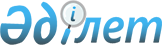 О снятии ограничительных мероприятий и признании утратившим силу решения акима Каракудукского сельского округа Иртышского района от 8 июня 2021 года № 1-04-5 "Об установлении ограничительных мероприятий на территории села Ынтымак Каракудукского сельского округа Иртышского района"Решение акима Каракудукского сельского округа Иртышского района Павлодарской области от 16 сентября 2021 года № 1-04-6. Зарегистрировано в Министерстве юстиции Республики Казахстан 22 сентября 2021 года № 24465
      В соответствии с пунктом 2 статьи 35 Закона Республики Казахстан "О местном государственном управлении и самоуправлении в Республике Казахстан", подпунктом 8)  статьи 10-1 Закона Республики Казахстан "О ветеринарии", пунктом 1 статьи 27 Закона Республики Казахстан "О правовых актах", на основании представления главного государственного ветеринарно - санитарного инспектора Иртышского района от 3 августа 2021 года № 2-19/522, РЕШИЛ:
       1. В связи с проведением комплекса ветеринарно – санитарных мероприятий по ликвидации болезни бруцеллез среди крупного рогатого скота снять ограничительные мероприятия, установленные на территории села Ынтымак Каракудукского сельского округа Иртышского района.
      2. Признать утратившим силу решение акима Каракудукского сельского округа Иртышского района от 8 июня 2021 года № 1-04-5 "Об установлении ограничительных мероприятий на территории села Ынтымак Каракудукского сельского округа Иртышского района" (зарегистрированное в Реестре государственной регистрации нормативных правовых актов за № 23029).
      3. Контроль за исполнением настоящего решения оставляю за собой.
      4. Настоящее решение вводится в действие со дня его первого официального опубликования.
					© 2012. РГП на ПХВ «Институт законодательства и правовой информации Республики Казахстан» Министерства юстиции Республики Казахстан
				
      Аким Каракудукского сельского округа 

Т. Рустембеков
